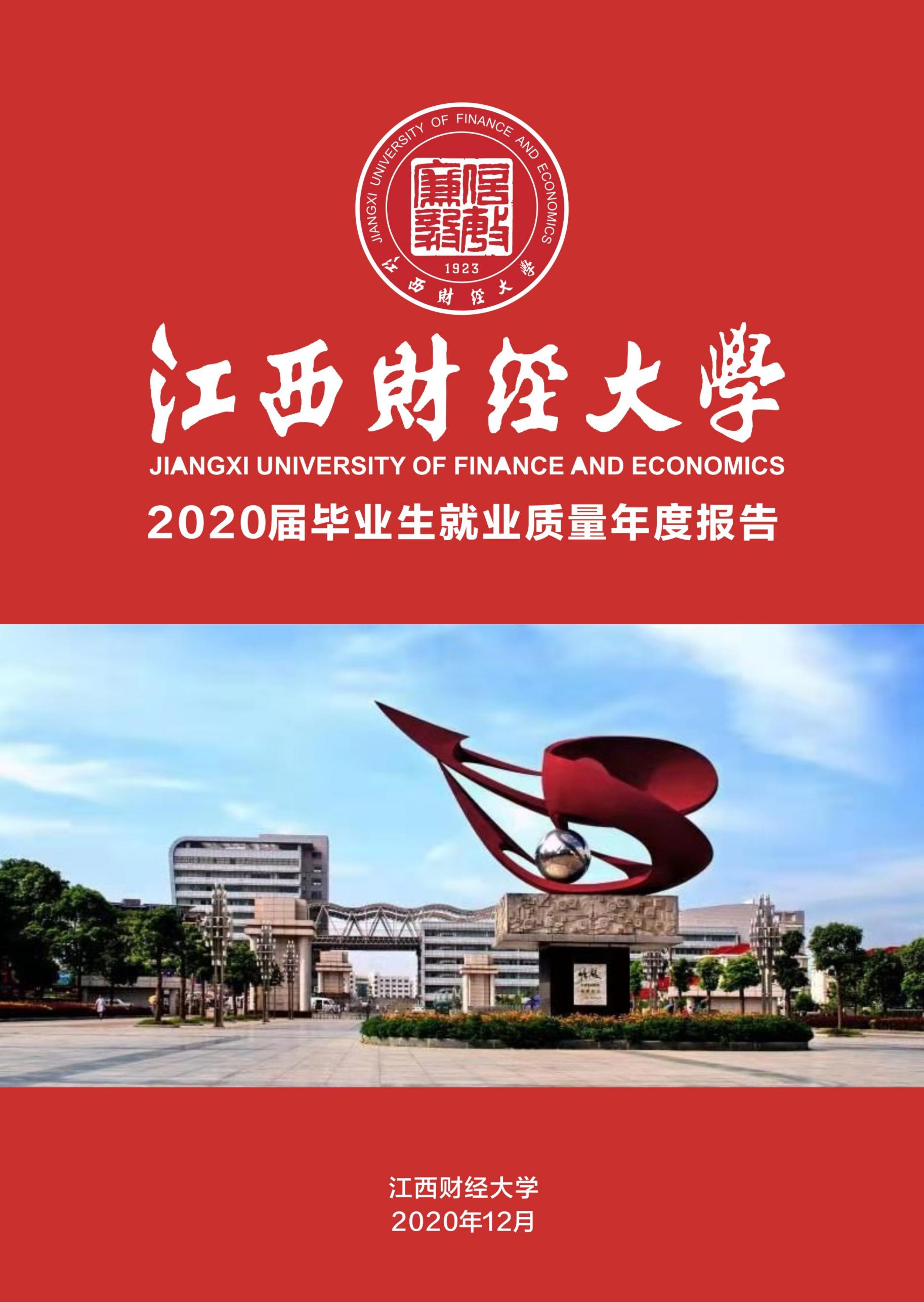 前言编制和发布毕业生就业质量报告是对高校毕业生就业质量的最直接反馈，也是教育行政管理部门制定人才培养标准的重要依据，更是党和政府全面掌握高校毕业生就业状况并做出科学决策的重要参考。《教育部关于应对新冠肺炎疫情做好2020届全国普通高等学校毕业生就业创业工作的通知》（教学〔2020〕2号）中明确提出，各高校要深入贯彻落实习近平总书记在统筹推进新冠肺炎疫情防控和经济社会发展工作部署会议上的重要讲话以及系列重要指示批示精神，多措并举做好高校毕业生就业工作。按照《教育部办公厅关于编制发布高校毕业生就业质量年度报告的通知》（教学厅函〔2013〕25号）的文件要求，学校现正式发布《江西财经大学2020届本科毕业生就业质量报告》。报告主要从八个方面对学校2020届本科毕业生就业情况进行了统计、分析和评价。内容包括2020届毕业生就业的基本情况、毕业生专项就业情况、毕业生就业质量各项指标分析、2018-2020届毕业生就业趋势变化分析、2020届毕业生就业工作举措与特点、2020届毕业生对母校的评价与反馈、用人单位对学校及毕业生的评价、总结与反馈等八个部分。分析指标主要涵盖了毕业生整体就业率、毕业生就业去向及就业流向分布、毕业生薪资水平、专业对口度、就业满意度、毕业生及用人单位对学校满意度等多个维度，全面系统地反映了学校毕业生就业基本情况及其对学校教育教学的反馈，并以此作为招生计划编制、学科专业调整和教育教学改革等方面的重要参考。报告基于江西财经大学毕业生就业信息数据及2020届毕业生和学校合作单位调研数据，由第三方调研咨询机构江西枫岭教育科技有限公司进行分析。毕业生就业数据统计截止日期为2020年8月31日，使用数据主要涉及毕业生的规模和结构、就业率、毕业去向、就业流向等。调研数据来自线上的实名制调研，清洗环节先后通过答题时间、IP地址、重复答题等原则过滤，保证了数据质量。注：1、本报告计算出的比例统一精确保留百分比小数点后两位，所有百分比类的结果皆为通用模式，通过四舍五入的方式对前面一位数字进行加减，所以结果偏差值不会高于0.5%。2、本报告对象为江西财经大学本科毕业生，报告中“毕业生”如非特别注明，均指本科毕业生。学校简介江西财经大学是一所财政部、教育部、江西省人民政府共建，以经济、管理类学科为主，法、工、文、理、艺术等学科协调发展的高等财经学府。办学以来，学校秉承“信敏廉毅”的校训和“敬业乐群、臻于至善”的大学精神，形成了培养具有“信敏廉毅”素质的创新创业型人才的办学特色。学校坚持质量立校、特色兴校、人才强校、法德治校，形成了在红土地上培育创新创业型人才的办学模式，走出了在欠发达地区办人民满意高校的路子，正努力朝着“基础厚实、特色鲜明、人民满意、国际知名的高水平财经大学”的发展目标，实现“百年名校”江财梦迈进。学校面向全国30个省、直辖市、自治区招生，长期以来投档线和录取平均分列江西高校前列。在2020年《中国软科》“中国最好大学排名—生源质量”排名中我校列142名、江西省第一名。学校获2016-2018年度江西省“普通高校毕业生就业工作先进集体”“普通高校毕业生就业工作评估优秀等级”等荣誉，2010年学校被教育部评为首批“全国就业典型经验高校50强”，2012年获得国务院表彰的“全国就业先进工作单位”称号。艾瑞深校友会网发布的《校友会2019中国大学排名》中，我校列第150位；武书连《2019中国大学本科生就业质量排行榜》中，我校列第158位。2016年江财众创空间获评“国家级众创空间”、江西省科技厅首批“江西众创”，2017年江财众创空间获批共青团中央首批“全国大学生创业示范园”，学校获批教育部首批“深化创新创业教育改革示范高校”“全国创新创业典型经验高校50强”、江西省教育厅“江西省大学生创新创业示范基地”。2019年学校获批江西省发改委“江西省大众创业万众创新示范基地”。近年来，中央电视台、人民日报、中国教育报等中央媒体多次报道学校人才培养及就业工作。办学以来，学校已为国家培养各类人才20余万人，多数学生现已成为所在单位的业务骨干和中坚力量，甚至成为商界、政界、学界的精英。据资料显示，学校排名中国财经类大学排行榜第7名；2020软科中国大学排名全国第109名；A股公司财务高管毕业院校排行榜校友总排行榜第11名、本科毕业校友排行第4名，硕士毕业校友排行第32名；中国上市公司高管人数排行榜第28名；中国高管校友大学排行榜第30名；中国最具财富创造力大学排行榜第45名；中国大学校友捐赠排行榜第66名；高考生最喜爱的百强大学榜第71名；中国大学杰出校友排行榜第71位；中国大学杰出人文社会科学家校友榜第81名；中国大学毕业生薪酬排行榜第88名，江西省第1名。近三年，《人民日报》、新华社、《光明日报》、中央电视台、《中国教育报》《江西日报》、江西卫视等众多中央和地方媒体对学校进行了近千次的报道。为贯彻落实教育部相关文件精神，回应社会关切，全面、客观地反映我校2020届本科毕业生就业状况和就业质量，进一步总结和提升就业工作水平，特编制本报告。第一章  2020届本科毕业生就业基本情况一、2020届本科毕业生规模与结构（一）分性别规模与结构我校共培养2020届本科毕业生5307人。其中男生2310人，占比43.53%；女生2997人，占比56.47%；男女比例为1:1.30。女生略多于男生。表1-1  2018-2020届本科毕业生分性别规模与结构（二）分民族规模与结构分民族来看，2020届本科毕业生中，汉族有5033人，占94.84%；其次是维吾尔族（45人，0.85%）、土家族（41人，0.77%）、藏族（25人，0.47%）和壮族（25人，0.47%）。（三）分生源地规模与结构从生源地来看，学校2020届本科毕业生来自全国31个省（市/自治区）。其中江西省生源3288人，占毕业生总人数的61.96%；省外生源2019人，占比38.04%。省内生源人数排名前三的地区是赣州市（550人，占省内生源的16.73%）、宜春市（525人，占省内生源的15.97%）和南昌市（473人，占省内生源的14.39%）；外省生源中人数排名前三的省份是广东省（185人，占省外生源的9.16%）、湖北省和湖南省（114人，占省外生源的5.65%）。表1-2  2020届本科毕业生分生源地规模与结构（四）分困难生类别规模与结构我校2020届本科毕业生中“建档立卡贫困户”有173人，占毕业生总数的3.26%，且省内（99人，占省内“建档立卡贫困户”的57.23%）“建档立卡贫困户”比例高于省外（74人，占省内“建档立卡贫困户”的42.77%）。省外“建档立卡贫困户”分布最多的省份是贵州省（12人）和湖北省（9人）表1-3  2020届本科毕业生“建档立卡贫困户”规模与结构二、2020届本科毕业生就业分布情况（一）就业基本情况截至2020年8月31日，我校2020届本科毕业生已就业毕业生中，选择“协议与合同就业”的人最多，为2242人，占比42.25%；其次是“国内升学”（1171人，占比22.07%）；另外，出国（境）有455人，占比8.57%；“其他形式就业”的人数最少，有200人，占比3.77%。其中，男生选择“协议与合同就业”的比例（47.27%）高于女生（38.37%）；选择自由职业的比例相差不大，女生为1.10%，男生为1.30%。表1-4  2020届本科毕业生就业基本情况注：就业人数=协议与合同就业+其他形式就业+国内升学+出国出境（二）不同困难生类别就业情况毕业生中“非困难生”的“签就业协议形式就业”1820人，占比35.45%；升学1139人，占比22.19%。“建档立卡贫困户”毕业生中“签就业协议形式就业”87人，占比50.29%；升学32人，占比18.50%。表1-5  2020届本科毕业生不同困难生类别就业情况三、2020届本科毕业生就业特征分布（一）毕业去向统计从毕业去向看，按照占比从高到低依次是“签就业协议形式就业”（1907人，占就业人数的46.88%）、“国内升学”（1171人，占就业人数的28.79%）、“出国、出境”（455人，占就业人数的11.18%）；“国家基层项目”的人数最少，仅有5人，占就业人数的0.12%。图1-1  2020届毕业生毕业去向分布（二）就业单位性质分布从就业单位性质看，去企业就业的人数最多，达2291人，占比为56.36%；到事业单位就业55人，占比2.25%；到机关单位就业79人，占比3.24%。企业就业毕业生中，去往“其他企业”就业1453人，占比35.75%；其后依次是“国有企业”（703人，17.29%）和“三资企业”（135人，3.32%）。表1-8  2020届本科毕业生就业单位性质分布注：此处仅分析已就业的2441名毕业生，其中国内升学、出国出境以及1名毕业去向为自由职业但就业单位不明确的毕业生不包含在内。（三）就业单位行业分布毕业去向人数最多的行业是“金融业”，占比18.19%；其次是“制造业”，占比15.03%；排名第三的是“批发和零售业”，占比11.92%。图1-2  2020届本科毕业生就业单位行业分布注：此处仅分析已就业的2441名毕业生，其中国内升学、出国出境以及1名毕业去向为自由职业但就业单位不明确的毕业生不包含在内。（四）工作职位类别分布2020届本科毕业生工作职位类别主要是“金融业务人员”，占比20.89%；“经济业务人员”，占比15.20%；“商业和服务业人员”，占比9.42%；工作职位类别最少的是“卫生专业技术人员”、“生产和运输设备操作人员”，占比仅有0.04%。图1-3  2020届毕业生工作职位类别分布注：此处仅分析已就业的2441名毕业生，其中国内升学、出国出境以及1名毕业去向为自由职业但就业单位不明确的毕业生不包含在内。工作职位为“其他人员”的大多数为管培生等暂不确定具体岗位的情况（五）就业地域分布（含留赣情况分布）2020届本科毕业生中，有32.03%在江西省就业（包括升学和出国、出境毕业生），其中就业人数最多的城市为南昌市，有956人，占在江西省就业人数的73.27%，这与学校“服务区域经济社会发展”的办学定位相符；其次是赣州市，有65人，占在江西省就业人数的4.99%；排名第三的是上饶市，有50人，占在江西省就业人数的3.84%。表1-11  2020届本科毕业生就业地域分布注：省内分布比例计算基数为就业地为江西省人数毕业生省外就业区域来看，人数最多的地区是东部地区，有2061人，占就业人数的74.54%。其中就业人数最多的省份是广东省（920人，33.27%）；其次是浙江省（311人，11.25%）；排名第三的是上海市（228人，8.25%）；在省外就业人数最少的地区是澳门特别行政区（1人，0.04%）。表1-12  2020届本科毕业生就业地域省外分布注：省外分布比例计算基数为就业地为非江西省人数（六）典型就业单位就业情况分析与我校毕业生专业就业相关的典型就业单位看，2020届本科毕业生在商业银行的就业人数较多，为458人，其中国有商业银行、城市商业银行和全国股份制商业银行的就业人数分别为229、140和47人。表1-13  2020届毕业生典型就业单位就业情况第二章  2020届本科毕业生专项就业分析一、继续深造与出国（出境）分析（一）升学基本情况数据显示，学校2020届本科毕业生中共有1626人升学，整体升学率达到30.64%。其中，国内升学有1171人，占升学总人数的72.02%；出国、出境留学有455人，占升学总人数的27.98%。国内升学中，男生有464人，其中在本校继续深造的有175人；女生有707人，其中在本校继续深造的有212人。出国（境）留学中，男生有156人；女生有299人。整体来看，女生升学率（33.57%）高于男生升学率（26.85%），但女生考取本校研究生率（21.07%）低于男生考取本校研究生率（28.23%）。图2-1  2020届本科毕业生升学基本情况从第二学士学位升学看，学校2020届本科毕业生考取（录取）第二学士学位人数最多的学院是统计学院，有49人，占考取（录取）第二学士学位毕业生总数的33.56%；其次是会计学院（29人，19.86%）；排名第三的是财税与公共管理学院（21人，14.38%）。表2-1  2020届本科毕业生考取（录取）第二学位情况（二）国内升学的原因调查显示，毕业生选择在国内升学的主要原因是“增加择业资本，提升就业竞争力”（39.14%）、“提升学历层次”（25.07%）和“对专业感兴趣，愿深入学习”（21.85%）。毕业生通过提升学历层次能进一步提升专业知识结构体系，从而提升就业竞争力。图2-2  2020届本科毕业生国内升学原因分析（三）国内升学前后专业一致性调查显示，毕业生国内升学的专业与大学所学专业的一致性达85.39%。其中，“非常一致”的毕业生占比50.13%；“比较一致”的毕业生占比30.29%；仅有4.56%的毕业生认为升学专业与大学所选专业“完全不一致”。可见大部分毕业生仍希望在自己所学领域有更丰富的知识积淀，从而更高效地将专业知识应用于实践。图2-3  2020届本科毕业生国内升学的专业前后一致性分析注：一致性=非常一致+比较一致+一般（四）国内升学学校类型国内升学的高校中大部分是“双一流”高校，占比48.16%，其中“一流学科建设高校”（31.08%）；“一流大学建设高校”（17.08%）。非双一流高校中“其他高校”占比18.79%；本校占比33.05%。图2-4  2020届本科毕业生国内升学学校类型学校2020届毕业生出国至QS、THE和上海交大全球大学排名前20学校的人数为30人，占出国、出境总人数的6.59%。表2-2  2020届毕业生去往全球大学排名前20名高校情况（五）出国（境）留学的原因调查显示，毕业生选择出国（境）留学的主要原因是“提升综合竞争力”（52.58%）；其次是“增长见识，了解他国习俗与文化”（16.43%）。图2-5  2020届本科毕业生出国(境)留学的原因（六）出国（境）留学的学校综合排名调查显示，毕业生选择出国（境）留学的学校综合排名大部分处于1-100名间，占比83.10%；选择学校排名处于200名之后的毕业生仅占比6.57%。图2-6  2020届本科毕业生出国（境）留学的学校综合排名二、自主创业分析（一）创业基本情况数据显示，学校2020届本科毕业生共有26人选择自主创业。选择自主创业人数最多的学院是艺术学院，有9人，其中选择从事企业创业的有8人，选择从事网络创业的有1人；选择自主创业人数最少的学院是工商管理学院和金融学院，仅有1人并选择从事企业创业。从毕业人数总数来看，选择创业的人并不多。从自主创业类型来看，从事企业创业的人多于从事网络创业的人。图2-7  2020届本科毕业生创业基本情况（二）创业的原因调查显示，毕业生自主创业的首要原因是“受他人邀请创业”，占比36.36%；其次有30.30%的毕业生是因为“有好的创业项目”；有24.24%的毕业生是想通过创业“实现个人理想及价值”。图2-8  2020届毕业生创业的原因（三）创业的形式和方式调查显示，毕业生创业的主要形式是“从事企业创业”（66.67%）和“从事非企业创业”（24.24%）。毕业生创业的主要方式是“与人合伙创业”（51.52%）和“带领团队创业”(27.27%)。可见毕业生在学校可以多培养自己的合作与管理意识，有助于创业时具备统筹的能力。图2-9  2020届毕业生创业的形式和方式注：从事企业创业：指在工商部门新注册登记的股份有限公司或有限责任公司股东、合伙企业合伙人、个人独资企业投资者、个体工商经营者中的创业者)；从事非企业创业：指在民政部门新注册登记的民办非企业单位任负责人、法定代表人、合伙人的创业者；从事网络创业：指在依法新设立的其他经营实体任举办人，或者经有关部门认定的网络创业者；在创业载体创业：指在各类依法设立的创业孵化基地、创业园等创业载体内从事创业活动且不属于上列三类人员的创业者。（四）创业资金来源调查显示，除其他外，毕业生的创业资金主要来源于“父母资助”，占比30.30%；其次是“创业扶持基金”，占比27.27%；资金来源于“风险投资”的仅有9.09%。图2-10  2020届毕业生创业资金来源（五）创业遇到的困难调查显示，毕业生在创业过程中遇到的困难主要有“资金筹备”（45.45%）、“企业创办手续审批”（33.33%）、“办公场所等软硬件环境的准备”（18.18%）和“创业团队组建”（18.18%）。因此，提高学生的人际交往能力、逻辑思维能力是破解毕业生创业困难的关键点。图2-11  2020届毕业生创业遇到的困难（六）创业前做的准备调查显示，毕业生创业前做的准备工作主要是“到社会中历练”（45.45%）、“多和朋友沟通，整合身边资源”（42.42%）和“向成功创业者学习”（39.39%）。图2-12  2020届毕业生创业做过的准备工作（七）希望学校提供的创业支持1、自主创业关键能力调查显示，毕业生认为自主创业最应该具备的能力是“把握机会能力”（48.48%）；其次是“管理领导能力”（42.42%）；第三是“沟通协调与处理社会关系能力”（33.33%）。现在的大学生就业市场环境呈现出职位少而求职人数多的状态，因此把握机会的能力显得尤为重要。图2-13  2020届毕业生认为自主创业关键能力2、创业相关服务工作待加强调查显示，毕业生希望学校在创业方面需要加强的地方排名前三位的是“创业协会或俱乐部”，“创业相关课程”和“创业讲座或论坛”，分别占比51.52%、36.36%和27.27%。图2-14  2020届毕业生创业方面应该加强的地方三、未就业毕业生分析（一）未就业毕业生基本情况数据显示，学校2020届本科毕业生未就业的情况主要有“待就业”和“暂不就业”。其中“待就业”的毕业生中，“求职中”的毕业生最多，达到608人，占未就业毕业生的49.07%；其次是“拟参加公招考试”的毕业生（225人，占未就业毕业生的18.16%）。其中“暂不就业”的毕业生中，“拟升学”的毕业生最多，达到308人，占未就业毕业生的24.86%。表2-3  2020届未就业毕业生基本情况（二）未就业毕业生未就业原因分析调查显示，有38.32%的毕业生“在准备公务员、事业单位、中小学教师等招考”；有29.77%的毕业生“在准备升学考试”；有13.48%的毕业生“正在择业，暂时没拿到offer”；只有极少数的毕业生表示“暂时不考虑就业”（3.60%）。其中未就业的毕业生中有部分学生已经拿到过offer，但考虑到其他因素，仍在择业的过程中，可能与求职预期和工作现实存在不一致有关。图2-15  2020届未就业毕业生未就业的原因分析（三）未就业毕业生求职过程中遇到的困难分析调查显示，尚未就业毕业生在求职中遇到的问题中排名前三位的是“缺乏实践经验”、“适合自己专业和学历的岗位不多”和“用人单位待遇与条件不符合预期”，占比分别为62.62%、47.57%、46.60%。表明应届毕业生在求职时应放平心态，准确估计自身能力并加强自身实践能力。图2-16  2020届未就业毕业生求职过程中遇到的困难（四）未就业毕业生月薪最低要求分析调查显示，尚未就业的毕业生在求职中月薪最低要求排名前三位的是4001-5000元、3001-4000元、7001-10000元，占比分别为49.27%、22.16%、12.42%。。图2-17  2020届未就业毕业生月薪最低要求（五）未就业毕业生希望学校给予的帮助调查显示，2020届毕业生希望学校提供的就业支持主要是“增加职位信息”（占比36.22%）、“求职技巧培训”（占比34.60%）和“求职补贴”（占比32.79%）。图2-18  2020届未就业毕业生希望学校给予的帮助第三章  2020届毕业生就业期望与就业状态分析一、2020届毕业生就业期望与状态分析（一）就业期望分析1、期望工作地点调查显示，学校2020届本科毕业生最期望在省会城市工作，占比达到66.20%；其次是直辖市，占比16.44%；排名第三的是地级城市，占比13.54%。图3-1  2020届本科毕业生期望的工作地点分布调查显示，有63.94%的本科生表示不愿意优先在江西省内就业创业。可见江西省在吸纳优秀人才留赣就业上，除了要进一步加强留赣就业优惠政策的宣传外，还需要引进更多的优质产业支持。在针对愿意在江西省内就业的毕业生调查中，毕业生认为选择在江西省内就业的主要因素是“经济社会发展前景”（66.73%）、“就业政策”（39.88%）和“离家距离”（31.85%）。图3-2  2020届本科毕业生江西省内就业的主要因素2、期望薪酬调查显示，84.75%的2020届本科毕业生期望的工作薪酬在10000元以下。其中，期望工作薪酬在5001-7000元之间的人数最多，占比36.71%；其次是工作薪酬在7001-10000元之间，占比33.89%。图3-3  2020届本科毕业生期望薪酬分布3、期望就业单位类型调查显示，毕业生期望的就业单位类型主要是国有企业（32.95%）、党政机关（21.18%）以及事业单位（19.35%）。数据表明，学校2020届本科毕业生由于受疫情影响，就业单位类型选择上越来越倾向于稳定。图3-4  2020届本科毕业生期望就业单位类型（二）就业状态分析1、就业状况调查显示，41.75%的毕业生目前已落实就业单位；22.80%的毕业生选择国内升学；6.51%的毕业生出国、出境留学；但仍有22.89%的毕业生未就业。学校可继续保持对未就业毕业生的跟踪服务，了解其就业困难并给予一定的就业指导。图3-5  2020届本科毕业生就业状况分析2、面试次数调查显示，61.65%的毕业生参加过1-6家单位的面试；参加过7家单位及以上的面试的毕业生占比35.44%；从未参加单位面试的毕业生占比2.91%。表明毕业生参加单位面试次数比较多，面试的积极性较高。图3-6  2020届本科毕业生面试次数3、就业形势及心态调查显示，2.78%的毕业生认为本专业的就业形势非常好；20.94%的毕业生认为比较好；但仍有32.27%的毕业生认为有点严峻；10.91%的毕业生认为十分严峻。调查显示，在就业心态上，面对严峻就业形势，仍有34.11%的毕业生保持乐观的就业心态；仅有6.33%的毕业生比较焦虑，我校应积极做好这部分学生的心理疏导工作。图3-7  2020届本科毕业生就业形势及心态分析（三）新冠疫情下就业状态调查显示，63.05%的毕业生认为新冠疫情对于就业有影响。由于新冠疫情下人群不能大规模聚集，各高校均积极响应国家号召，有序开展线上授课、线上招聘，并推迟学生返校时间或要求学生不返校；受疫情防控影响，企业不能像往年一样在校内正常开展校园招聘会，在这种情况下，毕业生就业难度增加。新冠疫情爆发后，从中央到地方出台了大量“稳就业”、“保就业”的政策措施。调查显示，仅有44.25%的毕业生非常了解今年特殊情况下国家或地方出台的促进就业的政策，仍有超过一半的毕业生不是很了解相应的政策。图3-8  2020届本科毕业生新冠疫情下就业状态（四）校园招聘情况1、大中型校园招聘会开展情况数据显示，2019年9月至2020年6月间，学校共为毕业生举办含政府、行业协会、人才机构牵头组团企业进校招聘在内的大中型供需见面会23场，参与专场招聘会的企业有2018家（2019届为912家），能够提供的岗位数量达到7416个（2019届为3518家）。其中线上招聘会有11场，参与线上招聘会的企业有1420家，线上招聘会能够提供的岗位数量达到5054个。可见今年由于疫情的影响，大多数企业均开启线上招聘的模式。表3-1  2020届毕业生大中型校园招聘会一览表2、专场宣讲会企业情况校园专场宣讲会中的企业行业以制造业（116家）、金融业（90家）、建筑业（85家）以及批发和零售业（70家）居多。表3-2  2020届专场宣讲会企业行业专场宣讲会中，企业所在地主要集中在广东（196家）、江西（107家）、浙江（77家）以及上海（51家）。图3-9  2020届专场宣讲会企业所在地在专场宣讲企业中主要以民营企业（192家）为主，其次是国有企业（181家）以及其他企业（113家）。图3-10  2020届专场宣讲会企业单位性质在584家专场宣讲企业中，包括8家央属事业单位、94家世界500强企业、30家中国100强企业、82家中国500强企业、87家上市公司、32家行业500强企业以及16家民企500强企业。图3-11  2020届专场宣讲会企业知名度二、2020届毕业生求职过程分析（一）求职经历分析1、获得工作的途径调查显示，毕业生获得工作的途径主要是“母校推荐”（50.81%）、“自己直接联系应聘”（占比33.82%）以及“社会中介推荐”（8.20%）。图3-12  2020届本科毕业生获得工作途径2、求职准备时间在求职准备时间上，调查显示，32.72%的毕业生在一个月以内就找到了工作；47.88%的毕业生在1-3个月内找到了工作；仅有1.10%的毕业生求职准备时间超过了12个月。图3-13  2020届本科毕业生求职准备时间3、面试次数调查显示，87.33%的毕业生参加过1-5家单位的面试；参加过6家单位及以上的面试的毕业生占比10.25%；从未参加单位面试的毕业生占比2.42%。表明毕业生参加单位面试次数比较多，面试积极性高。图3-14  2020届本科毕业生工作机会4、求职成本调查显示，毕业生在求职过程中，花费成本200元以下的毕业生最多，占比33.67%；其次是花费为201-500元的毕业生，占比20.94%；只有13.40%的毕业生求职花费超过2000元。平均求职花费为125.53元，表明学校2020届本科毕业生的求职成本不高。图3-15  2020届毕业生求职成本（二）求职影响因素毕业生在求职过程中最关注的因素是薪酬水平，占比79.31%；其次是工作稳定度（46.33%）；排名第三的是发展空间（43.52%）；除其他外，对于人际关系关注的程度最低，仅有1.87%。图3-16  2020届本科毕业生求职关注因素第四章  2020届毕业生就业质量相关分析一、就业状况相关分析（一）就业现状满意度毕业生对于就业现状的满意度达到85.33%。其中非常满意的毕业生占比5.63%；比较满意的毕业生占比32.86%。图4-1  2020届本科毕业生就业现状满意度注：满意度=非常满意+比较满意+一般（二）工作与专业相关度毕业生目前从事的工作与所学专业的相关度较高，达到76.06%。其中，非常相关的毕业生占比达到16.40%；比较相关的毕业生占比达到37.85%。图4-2  2020届本科毕业生工作与专业相关度注：相关度=非常相关+比较相关+一般除“其他”原因外，毕业生认为目前从事的工作与所学专业不相关的原因主要是“本专业相关工作与自己的兴趣不符”（28.44%）、“本专业相关的工作就业机会少”（23.24%）以及“本专业相关的工作收入待遇较低”（11.01%）。图4-3  2020届本科毕业生工作与专业不相关的原因（三）薪资水平毕业生对于目前从事工作的薪资水平整体满意度较高，达到77.60%。其中，非常满意的毕业生占比达到6.30%；比较满意的毕业生占比达到18.45%。图4-4  2020届本科毕业生薪资水平满意度注：满意度=非常满意+比较满意+一般调查显示，用人单位承诺给学校2020届本科毕业生的薪资主要集中在5001-7000元之间，占比48.90%；其次是4001-5000元之间，占比16.40%；排名第三的是7001-10000元之间，占比14.35%。图4-5  用人单位承诺给2020届本科毕业生薪酬（四）工作匹配度毕业生认为目前从事工作与期望工作之间的匹配度较高，达89.97%。其中，非常匹配的毕业生占比达到8.86%；比较匹配的毕业生占比达到42.61%。表明学校人才培养质量得到用人单位认可，学校就业质量较高。图4-6  2020届本科毕业生工作匹配度注：匹配度=非常匹配+比较匹配+一般（五）工作稳定度毕业生认为目前从事工作的稳定度较高，达94.51%。其中，非常稳定的毕业生占比达到14.57%；比较稳定的毕业生占比达到51.46%。图4-7  2020届本科毕业生工作稳定度注：稳定度=非常稳定+比较稳定+一般（六）工作压力毕业生认为目前所在岗位压力非常大的占比7.98%；比较大的毕业生占比33.38%；非常小的毕业生占比2.42%。图4-8  2020届本科毕业生工作压力（七）社会保障和福利毕业生就业单位中大部分提供了社会保障和福利。49.56%的用人单位除提供“四险一金”外，还提供其他保障和补贴；24.45%的用人单位为毕业生提供“四险一金”；22.40%的用人单位提供“基本保障-四险”；仅有3.59%的用人单位没有提供任何福利保障。图4-9  2020届本科毕业生社会保障和福利（八）就业稳定性分析调查显示，68.89%的毕业生从未离职，学生就业稳定性较高。在离职原因调查中，除其他外，离职原因最多的是发展空间不大，占比5.71%；其次是薪资福利差，占比5.05%；排名第三的是工作压力大，占比3.88%。图4-10  2020届本科毕业生岗位离职原因二、就业质量专项分析（一）2020届毕业生就业质量模型本报告在已有研究基础上，遵循整体性、定量与定性相结合、可操作性等原则，初步建立起毕业生就业质量评价体系，旨在提供实用性强，参考价值高的就业质量评价报告。1、评价指标的确定根据评价主体的综合性和多元化原则，本次建模共选取5个影响毕业生就业质量的指标。详情请见下表：表4-1  2020届毕业生就业质量评价指标2、各级指标权重的确定本模型各层次测评因素权重的确定采用层次分析法（AHP构权法），它的主要思想为：将复杂的评价对象表现为一个有序的递阶层次结构的整体，通过权威专家对各个指标间的重要程度进行两两比较，判断，进而计算出各个因素权重，具体步骤分为：①指标的量化指标量化最关键的一步是建立合理准确的判断矩阵，判断矩阵的构建为比较同层次下不同指标间的相对重要程度，用定量的方法表示，具体查看下表。判断矩阵中，有。表4-2  指标的量化②各因素权重的计算将统计分析的目的以及所构建评价指标体系和各个测评指标分发给各位专家，让他们独立的对各个测评指标重要程度打分，得到令人满意的判断矩阵，随后计算判断矩阵中每一行各标度值的几何平均数，即可得到初始权数，随后对初始权数进行归一化处理即可得到各个因素的最终权重。③一致性检验当需要赋权的指标较多时，矩阵内的初始权数可能出现相互矛盾的现象，当判断矩阵的阶数较高时，很难简单的判断矩阵的一致性，这时候就需要一致性检验了，一致性检验的具体方法如下：分别计算一致性指标CI和一致性比例CR，其中，,为矩阵最大特征值，为矩阵阶数，RI为平均随机一致性指标，下表给出了1-10阶的RI值：表4-3  RI值表当CR>0.1时，表明判断矩阵不具有良好的一致性，需要重新调整，当CR<0.1时，说明判断矩阵的构建较为合理。本文根据搜集到的调查问卷以及听取相关专家意见，利用层次分析法计算出了各项指标的权重关系，从而确定了各级指标权重，具体详情见下表。（限于篇幅，各指标权重确定的具体过程此处省略。）表4-4  毕业生就业质量综合评价模型指标与权重3、就业质量总体评估如下表所示，就业质量综合得分为84.16分，说明江西财经大学2020届毕业生就业质量较好。表4-5  毕业生就业质量综合评价结果（二）毕业生求职短板毕业生在求职过程中主要存在“对企业岗位专业知识的了解”、“专业知识和技能”及“沟通协调能力”等短板。其中最大的短板是“对企业岗位专业知识的了解”，占比44.48%；其次是“专业知识和技能”，占比43.05%。图4-11  2020届本科毕业生求职就业短板三、战略新兴产业就业专项分析除其他外，毕业生就业的产业类型大部分分布在服务业和信息产业。其中“相关服务业”的毕业生占比28.40%；“新一代信息产业”的毕业生占比12.37%；“高端装备制造产业”的毕业生占比5.42%。数据表明，学校2020届毕业生大部分还是进入到了传统的金融、管理等服务行业就业，而进入战略新兴行业就业的人数不多。图4-12  2020届本科毕业生战略新兴产业就业分布第五章  2018-2020届毕业生就业变化一、毕业人数变化对比2018-2020届本科毕业生人数发现，学校2018届毕业人数最多，为5496人；2020届毕业生人数相对于2019届有所增加，达到5307人。2018-2020届毕业生中女生一直多于男生，但男女比例处于合理区间，其中2019届毕业生男女比例达到最大，为1:1.47；2020届毕业生男女比例最小，为1:1.30。图5-1  2018-2020届本科毕业生人数变化趋势二、就业率变化对比2018-2020届本科毕业生就业率发现，学校2018届毕业生就业率最高，达到90.25%，此后两届毕业生的就业率稍有降低。分学院来看，体育学院、艺术学院、工商管理学院、软件与物联网工程学院和法学院的就业率变化趋势属于波动平稳，其中就业率变化最大的学院是国际学院和会计学院。三、毕业去向变化对2018-2020届本科毕业生毕业去向进行对比分析可以发现，高质量签约就业仍是毕业生的首选就业形式。学校2018-2020届毕业生选择“高质量签约”的占比分别是41.03%、32.31%、35.76%；受疫情影响，学校2020届毕业生选择升学的人数相比前两届有所增加，达到22.07%。表5-2  2018-2020届毕业生毕业去向趋势单位：比例（%）注：“高质量签约就业”指行政事业单位和大中型企业签订就业协议书正式录用就业。分学院来看，会计学院、国际学院和金融学院高质量签约的人数较多，分别为441、230和192人。表5-3  2020届毕业生分学院毕业去向单位：人数（人）四、就业地域变化从就业地域来看，学校2018-2020届本科毕业生选择在江西省外就业的人数多于在江西省内就业的人数，且我校毕业生选择在江西省内就业的人数持续增多；2020届毕业生选择在江西省内就业的比例最高，为32.03%。原因可能是与一线城市相比，省内城市如南昌的生活成本特别是住房支出相对较少，另外留赣政策和学校的留赣就业举措产生了一定的效果，但还有进一步加强和提升的空间。表5-2  2018-2020届毕业生就业地域变化五、工作与专业相关度变化学校2018-2020届本科毕业生工作与专业相关度持续上升，2020届毕业生的工作与专业相关度达到76.06%。表明学校就业指导和职业生涯规划教育成效显著。图5-3  2018-2020届毕业生工作与专业相关度变化第六章  毕业生对教育教学的评价与建议一、对专业课程与就业市场的反馈（一）专业课程对岗位技能要求的满足度毕业生认为所学专业课程与就业岗位技能要求满足度达到60.69%。其中完全满足的毕业生占比9.81%；大概满足的毕业生占比50.88%。图6-1  2020届本科毕业生专业课程与岗位技能要求满足度注：满足度=完全满足+大概满足（二）对所学专业及其市场需求的了解度毕业生中有57.40%的学生认为对自己所学专业“完全了解”；“一知半解”的毕业生占比41.99%。数据表明学校要加大对毕业生专业课程教学的改革力度，在专业课教学中要进一步加强实践教学，实现理论和实践相结合。图6-2  2020届本科毕业生对所学专业及其市场需求的了解度二、对母校就业创业服务的评价与建议（一）毕业生对母校各项就业工作的评价从毕业生对母校就业创业服务评价数据可知，母校各项就业工作中，得分排名前三位的是“校园招聘和宣讲”、“就业指导课”和“政策宣讲、职业辅导和就业创业讲座等活动”，最终评价得分分别为3.9340、3.7292和3.7265分；比较而言，“创新创业类课程”的得分（3.5691）相对较低。总体来看，母校的各项就业服务得到了毕业生的广泛认可。图6-3  2020届本科毕业生对母校各项就业工作的评价注：最高为5分，最低分为1分（二）就业创业指导服务工作毕业生认为学校在就业创业指导服务工作中需要加强的前三位是“信息提供与发布”、“面试指导与训练”、“就业/创业技能培训”，占比分别为41.23%、40.89%、39.67%；相比较而言，认为应该加强“创业课程内容优化”的毕业生仅占比5.50%。图6-4  2020届本科毕业生认为学校就业创业指导工作需要加强的地方三、对母校人才培养工作的反馈（一）对人才培养的满意度毕业生对于学校人才培养的满意度达到95.66%。其中非常满意的毕业生占比9.14%；比较满意的毕业生占比48.14%。表明大部分毕业生对于学校的人才培养方案的满意度较高。图6-5  2020届毕业生对母校人才培养的满意度注：满意度=非常满意+比较满意+一般（二）对人才培养各项工作的评价与建议1、教师授课水平满意度毕业生对于学校教师授课水平的满意度达到97.74%。其中认为授课水平非常高的占比7.92%；认为授课水平高的占比50.34%。可见学生对于学校教师授课水平满意程度较高，进一步体现了学校教师的专业素养。图6-6  2020届毕业生对教师授课水平满意度注：满意度=非常高+高+一般2、教学改进毕业生认为母校的教学工作最应该改进的三个方面是“实践教学”、“专业课的内容及安排”和“教学方法和手段”，分别占比56.42%，52.26%和45.08%。图6-7  2020届毕业生认为教学应改进的地方3、课程安排合理性毕业生对于学校课程安排合理性的满意度达到88.17%。其中认为课程安排非常合理的占比7.12%；认为课程安排比较合理的占比53.42%。可见学校的课程设置方案实施的效果较好。图6-8  2020届毕业生对课程安排的满意度注：满意度=非常合理+比较合理+一般4、课程设置除其他外，毕业生认为学校的课程设置最应该改进的三个方面是“专业课内容的实用性”、“实践课程的安排次数”和“各学期开设专业课门数”，分别占比6.97%，5.53%和3.55%。图6-9  2020届毕业生认为课程设置应改进的地方四、对母校的推荐度毕业生对于母校的推荐度达到90.43%。其中非常愿意推荐的毕业生占比17.24%；比较愿意推荐的毕业生占比48.87%。表明学校人才培养模式、人才培养质量都得到了毕业学生的充分肯定。图6-10  2020届毕业生对母校的推荐度注：推荐度=非常愿意+比较愿意+不确定第七章  用人单位对毕业生和学校的评价本次调研共回收290家用人单位的完整调研数据，以下用人单位分析均基于上述用人单位给出的反馈情况进行系统分析。一、单位疫情下的校园招聘市场（一）用人单位基本情况1、单位规模本次参与调研的用人单位规模分布在“1000-10000人”的用人单位居多，占比25.52%；其次是“151-500人”，占比18.97%；排名第三的是“10000人以上”，占比达到16.90%；而用人单位规模在“150人以下”的小型规模单位仅占比23.79%。可见来校招聘的用人单位以大型规模单位为主。图7-1  用人单位规模2、单位性质用人单位的性质排名前三位的是“民（私）营企业”，占比44.48%；“国有企业”，占比26.21%；“股份制企业”，占比16.21%。图7-2  用人单位性质3、单位行业用人单位所在的行业主要是“金融业”（20.69%）、“制造业”（18.28%）、“信息传输、软件和信息技术服务业”（11.72%）、“建筑业”（7.93%）等。图7-3  用人单位行业（前10）4、单位地域来校招聘用人单位主要来自珠三角区域（30.34%）、长三角区域（19.31%）以及南昌市内（16.90%）。图7-4  用人单位地域（二）疫情对校招影响情况1、疫情对用人单位的影响为做好疫情防控工作，多地停工停产，对用人单位产生了不同程度的影响。其中41.38%的用人单位认为疫情“有些影响，但还能应对”；36.55%的用人单位认为疫情“影响不大，可以正常运营”；且有16.21%的用人单位认为疫情“有正面影响，带来新机遇”；仅有1.38%的用人单位认为“影响很大，运营可能难以为继”。表明在党中央的坚强领导下，中国基本实现了疫情防控和经济社会发展的双胜利，保障了我国经济的顺利复工复产，也充分体现了中国经济的强大韧劲。图7-5  疫情对用人单位的影响2、招聘需求变化疫情的影响下，用人单位对于应届高校毕业生的招聘需求也发生了变化。56.90%的用人单位表示今年对于毕业生的招聘需求发生变化。其中需求增加的用人单位占比34.14%；需求减少的用人单位占比22.76%；需求与往年持平的用人单位占比28.97%。图7-6  用人单位招聘需求变化（三）用人单位招聘基本情况1、招聘渠道用人单位今年招收应届毕业生的渠道中，排名前三位的是“校园招聘”、“社会招聘”和“网络招聘”，占比分别为66.55%、9.66%、6.90%。图7-7  用人单位招聘渠道2、用人单位聘用毕业生最看重因素用人单位在聘用本校毕业生时，最看重的因素主要是毕业生综合素质（58.28%）、所学专业（40.34%）和学历层次（35.52%）。图7-8  用人单位聘用毕业生最看重因素3、用人单位聘用毕业生的薪资范围用人单位提供的薪资主要集中在5001-7000元，占比为39.66%；提供薪资在2000元以下、10000元以上的用人单位均较少，占比分别0.69%、3.45%。图7-9  用人单位聘用毕业生的薪资范围4、用人单位招聘专业需求从用人单位来校招聘的专业需求来看，48.97%的用人单位最需要“金融财会类”的毕业生；31.72%的用人单位最需要“管理类（含物流管理）”的毕业生。表明来校招聘的用人单位目标明确，所招聘职位都符合学校办学定位和专业特色。图7-10  用人单位招聘专业需求5、用人单位专业对口关注度用人单位对于毕业生专业对口整体的关注度达到90.00%。其中“非常关注”的占比13.45%；“比较关注”的占比50.34%。图7-11  用人单位招聘专业需求注：关注度=非常关注+比较关注+一般二、用人单位对毕业生的评价（一）对毕业生总体评价用人单位对学校毕业生的总体满意度较高，达98.28%。其中表示“非常满意”的占比30.69%；“比较满意”的用人单位占比58.97%。这表明学校人才培养质量较高，得到社会高度认可。图7-12  用人单位对毕业生的满意度注：满意度=非常满意+比较满意+一般（二）对毕业生各项表现评价调查显示，用人单位对毕业生各项能力的满意度均在97.50%以上，表明用人单位对毕业生的能力非常认可。在影响用人单位对毕业生各项能力的评价中，“职业发展潜力”和“政治思想与道德品质”评价满意度相对略低。图7-13  用人单位对毕业生各项能力的评价注：评价满意度=非常好+比较好+一般（三）对毕业生各项表现的反馈1、用人单位认为毕业生求职应聘时需提高因素用人单位认为毕业生在求职应聘时最应该提高的因素是“临场反应”，占比43.79%；“对应聘单位的了解准备”，占比41.03%；以及“职业素养”，占比40.69%。图7-14  用人单位认为毕业生求职应聘时需提高因素2、用人单位认为毕业生值得肯定的方面在工作态度方面，用人单位认为毕业生最值得肯定的方面是“责任心和勇于担当的精神”（76.90%）和“积极主动、进取心”（70.69%）；在专业水平方面，用人单位认为毕业生最值得肯定的方面是“专业技能”（70.34%）和“专业知识”（64.48%）；在职业能力方面，用人单位认为毕业生最值得肯定的方面是“学习能力”（68.62%）和“执行能力”（51.38%）。表7-1  用人单位认为毕业生值得肯定的方面三、用人单位对学校就业服务与人才培养工作的评价（一）对学校就业服务工作评价1、用人单位对学校就业服务的满意度用人单位对学校就业服务的满意度较高，达到99.31%。其中“非常满意”的占比达到40.34%；“比较满意”的占比达到50.34%。表明学校开展的就业服务工作得到了用人单位较高的评价。图7-15  用人单位对学校就业服务的满意度注：满意度=非常满意+满意+一般2、用人单位对学校就业服务的反馈在对学校就业工作的反馈中，用人单位对于学校各项就业服务比较满意的是“就业网站建设及信息服务”（47.93%）、“招聘场地安排对接”（42.41%）以及“组织毕业生参加招聘”（37.93%）。图7-16  用人单位对学校各项就业服务的评价在对学校就业工作的反馈中，用人单位认为学校应从多方面加强就业服务，重点是“加大对应届毕业生的推荐力度”（29.31%）、“及时更新发布招聘信息”（16.55%）以及“加强毕业生就业指导”（15.17%）；此外，还有12.41%的用人单位认为学校应及时办理毕业生就业手续。图7-17  用人单位对学校就业服务的改进建议（二）对学校人才培养反馈1、用人单位对学校人才培养的满意度用人单位对学校人才培养的满意度较高，达到99.31%。其中“非常满意”的占比达到38.28%；“比较满意”的占比达到55.17%。表明学校开展的人才培养质量得到了用人单位较高的评价。图7-18  用人单位对学校人才培养的满意度注：满意度=非常满意+满意+一般2、用人单位对学校人才培养的反馈用人单位认为学校在人才培养方面需要改进的地方主要有“职业素质的培养”（17.59%）、“专业知识的传授”（13.79%）、“实践能力的锻炼”和“表达能力的培养”（12.76%）。图7-19  用人单位对学校人才培养的反馈第八章  总结与反馈通过调研统计江西财经大学2020届本科毕业生就业质量状况，分别从毕业生就业状况、就业质量、对母校满意度和用人单位反馈等多角度反映了学校人才培养工作的高水平与人才培养的高质量，同时也发现了一些需要改进之处。现根据调研数据，提出一些可行性建议，希望能对学校进一步深化教育教学改革、完善人才培养模式、提升就业工作水平等方面提供参考。一、总结受中美贸易摩擦导致的经济下滑和新冠疫情双重影响下，学校就业工作能取得如此成绩实属来之不易。从生源地来看，2020届毕业生有61.96%的毕业生是江西省生源；外省生源中人数排名前三的省份是广东省（185人，占省外生源的9.16%）、湖北省和湖南省（114人，占省外生源的5.65%）。可知学校正逐渐打开省外生源市场，体现了学校的社会声望较好，在招生市场上具有较广泛的影响力与竞争力。学校2020届毕业生就业人数最多的行业为“金融业”（18.19%）、“制造业”（15.03%）和“批发和零售业”（11.92%），与学校的办学及专业特色保持一致。从就业满意度来看，学校2020届毕业生对就业现状满意度为85.33%，说明当前学校毕业生就业质量处于较高水平。从各项就业质量指标来看，学校2020届毕业生对当前“工作匹配度”达到89.97%；所在单位承诺提供的月薪均值为6431.64元；“工作与专业相关度”达到76.06%。这些指标都表明学校2020届毕业生就业质量较高。从人才培养满意度来看，数据显示，毕业生对母校人才培养满意度为95.66%。其中，毕业生对“教师授课水平”的满意度达到97.74%；对“课程安排和理性”的满意度达到88.17%。从就业工作满意度来看，毕业生对母校各项就业工作的评价得分均较高，其中得分排名前三位的是“校园招聘和宣讲”（3.9340分）、“就业指导课”（3.7292分）、“政策宣讲、职业辅导和就业创业讲座等活动”（3.7265分）。总体来看，毕业生对母校的推荐度为90.43%。通过对用人单位满意度的调研，可知来校招聘的用人单位中，对我校毕业生综合满意度较高（98.28%）。从具体项目来看，用人单位对毕业生的“职业能力”和“工作态度”的满足度最高，均达到99.66%。此外数据显示用人单位对学校的人才培养工作满意度较高（99.31%）；用人单位对学校的就业工作各指标的满意度达到99.31%；且用人单位认为学校在就业服务工作方面亟需改变的方面是“加大对应届毕业生的推荐力度”（29.31%）、“及时更新发布招聘信息”（16.55%）和“加强毕业生就业指导”（15.17%）。二、反馈与建议（一）积极开拓高质量就业市场，邀请更多优质企业来校招聘人才学校要积极开拓就业市场，邀请更多优质企业来校招聘人才，保障毕业生更高质量和更充分就业。在就业市场开拓上，学校既要服务国家战略，积极开拓粤港澳大湾区、长江经济带、长江三角洲区域一体化、京津冀、一带一路沿线城市等国家战略地区高质量就业市场，积极邀请他们来校招聘人才，满足学校毕业生对高质量岗位的需求。在积极服务国家战略的同时，学校又要立足服务地方经济社会发展，为本省经济社会发展提供人才支撑。学校要积极开拓省内就业市场，广泛邀请省内知名企业来校招聘人才、校企合作、专业共建，不断夯实合作基础，不断提升合作水平、不断丰富合作形式，最终让毕业生有更多的就业机会，找到满意的工作。（二）深入推进教育教学改革，提升毕业生就业竞争力 提高毕业生就业率和就业质量，核心在于提高毕业生就业竞争力。学校要继续深入推进教育教学改革，创新人才培养模式。深化教学改革创新，面向全体，分类施教，注重个性发展，制定与之相应的专业人才培养标准、人才培养方案和课程体系。深化专业课程体系和教学手段方法的改革实践，加强实践教学环节，增加学生实习实践机会。学校要进一步完善毕业生就业状况反馈机制，切实把高校毕业生就业质量年度报告的相关信息，作为招生计划安排、学科专业调整、教育教学改革等方面的重要参考，健全专业预警、退出和动态调整机制，使学校学科专业设置与社会需求相匹配，不断加大应用型、复合型、创新型人才培养力度，增强高校毕业生就业创业和职业转换能力。附件2020届毕业生就业工作举措2020年是就业形势最为困难的一年。财经类专业就业的逐渐降温，叠加疫情的冲击和影响，给我校2020届毕业生就业带来了严峻的挑战。面对2020年毕业生就业的新局面、新挑战，全校上下共同努力、通力合作，完成了一场“稳就业”攻坚战。2020年，学校坚决贯彻落实党中央、国务院，以及省委省政府有关就业和疫情防控的决策部署，落实江西省委刘奇书记在我校作形势报告时的寄语“希望更多的毕业生学在江西、干在江西、施展才华在江西，成就事业在江西”讲话精神，提高认识、强化责任、全员发力，用“互联网+”模式推动落实精准、高效就业。基本实现2020届毕业生“稳就业”目标。其中常规就业率64.07%（高质量就业），国内外升学率30.63%，留赣就业率32.05%(相比去年提升约0.27%)。现对2020届就业工作小结如下：一、落实就业“一把手工程”，精准部署压实工作责任学校党政高度重视就业，把做好毕业生就业工作作为重要政治责任，充分调动各方力量，齐抓共管，形成合力。全校成立书记、校长为组长的校就业工作领导小组，各学院成立院长、党委书记为组长的学院就业工作领导小组，构建了人人担责、层层负责的压力传导机制，完善了校领导下学院靠前指导和校纪委监督推动的院校两级工作机制。学校出台《关于加强新形势下毕业生就业工作的实施意见》等，为全校就业工作提供强有力的制度保障。各学院与学校签订了《2020年毕业生就业统计工作承诺书》，确保就业数据真实准确。时任校党委书记王乔深入调研了解2020届毕业生就业详情；党委会研究决议各校领导联系对口学院靠前指挥学院就业工作；分管校领导靠前指挥，组织专题会议研讨就业工作办法。时任学校党委书记王乔、校长卢福财联名，向广大校友发出《致校友的一封信》，邀请校友和企业进校招聘；时任学校党委书记王乔当网红参与大型直播论坛，邀请广大校友提供优质就业岗位，广大校友积极响应，共提供优质就业岗位近3000个。二、积极应对疫情，创新方式方法推动就业工作2月28日，学校组织召开线上就业工作推进会，部署疫情防控下做好稳就业工作。要求全校上下要要提高思想认识，强化“四个意识”，进一步提高政治站位，齐心协力，共克时艰，统筹推进疫情防控和毕业生就业工作。就业工作部门主动积极研判就业形势，找准工作方向和着力点。校院两级强化落实责任，转变工作方式，打赢主动仗。陆续推出了线上视频双选、线上企业宣讲和就业指导活动；主动适应新形势，率先在省内高校建立了网络签约系统；网格化精准推送就业信息，以职业生涯教育体系为依托，精准开展就业指导；构建就业信息通报机制，每周发布《就业工作专报》。这些举措有力的保障了就业指导与服务的精准性和有效性。2月21日发布《关于加强2020届毕业生就业动态统计监测和精准就业指导与服务的通知》，要求各学院建立毕业生就业动态统计监测台账，逐一摸底掌握未就业学生就业意愿、就业困难和就业现状，建立精准台账，精准做好未就业毕业生的就业指导工作。2月26日，发布《关于做好疫情防控期间毕业生就业工作的通知 》，要求各学院认真贯彻党中央国务院有关疫情防控决策部署，增强责任意识和主动意识，认清形势，担当作为，创新方式方法，全力做好疫情防控期间就业工作。5月21日，学校发布《关于做好2020届毕业生“百日冲刺”精准就业工作的通知》，要求各学院提高站位，精准摸排就业状态，制定精准就业方案和帮扶台账，落实就业困难帮扶。7月15日，学校又发布《关于做好2020届毕业生“百日冲刺”第二阶段精准就业工作的通知》，对各学院下达未就业毕业生“百日冲刺”第二阶段精准就业工作指导意见，层层细化目标任务，进一步推进就业工作。据统计，疫情防控期间，学校共发布就业相关文件15份，为历史之最，有力地保障并推动了全校2020届毕业生就业工作落实。三、校纪委政治监督推动就业，严防数据注水或虚假就业学校落实上级有关部门要求，由校纪委下发《关于监督推动我校2020届毕业生就业工作的通知》，每周掌握全校和各学院就业统计数据，对各学院2020年就业工作开展政治监督。学校就业工作领导小组办公室连续发布《关于开展2020届毕业生就业统计核查工作的通知》和《关于严格核查我校2020届毕业生就业数据的通知》，强调严肃认真做好就业数据统计工作，指导学院有序开展数据自查。校就业工作领导小组每周就业专报同时递交学校纪委，由校纪委向省纪委定期报告。7月至8月，校就业工作领导小组办公室从全校层面对毕业去向为签劳动合同形式/其他录用形式的毕业生进行了多批次的电话抽查，并将核查结果通报在《2020届毕业生“百日冲刺”工作每周专报》上，提醒及时修正数据，保证了数据的准确性。四、充分利用各方资源，搭建平台提供足量市场性岗位学校利用新媒体，多渠道将毕业生源信息向社会用人单位发布，并根据不同内容、对象定时通过官网、微信公众号、网络平台等网格化精准推送就业信息，邀请用人单位来校招聘、鼓励毕业生积极投递。同时，主动对接省教育厅、省国资委、省地方金融监管局、省市人才办、第三方招聘平台和校友企业等，搭建平台，帮助供需双方精准对接。2019年下半年，学校就业工作部门共举办线下双选会10场，专场招聘会539场，进校企业1111家，为2020届毕业生提供岗位2160个，岗位需求数34998个。2020年上半年，学校就业工作部门共举办网络（或视频）双选会11场，企业云宣讲34场；积极恢复疫情防控下现场招聘会，举办线下双选会3场，专场线下招聘会7场；招聘企业共计1542家（线上1454家，线下88家），为毕业生线上提供就业岗位5788个（其中线上5381个，线下407个）；微信疫情防控期间，“江财就业”微信号共推文791篇，提供就业岗位需求数量3955个。五、立足省内服务江西地方，精准发力促留赣就业2019年10月19日，学校承办“江西省2020届普通高校毕业生‘互联网+’财经类专场就业招聘会”，现场分设供需洽谈会和赣鄱名企引才政策宣讲会两个板块，吸引省内外220余家企业参会，为毕业生提供有效就业岗位1025个，共需求8025人；认真做好江西省内选调生招录项目，从全校83名学院推荐的毕业生中遴选出30名同学，推荐报考江西省选调生招录项目，10名同学顺利通过考核并录用；12月24日，学校联合江西省国有资产监督管理委员会，共同举办“江西省属国有企业及中央驻赣企业专场人才招聘会”，到会企业44家，为毕业生提供2577个高质量就业岗位，吸引了校内外近5500多名毕业生前来参会。经过努力，全校普通本科省内实现就业1305人，留赣就业率达32.08%。六、积极宣传政策性岗位信息，引导毕业生应征入伍、应聘科研助理和报考第二学士学位为了促进2020届毕业生就业相关政策的落实，学校特别发布了《关于做好2020届毕业生“百日冲刺”第二阶段精准就业工作的通知》，要求各学院用足用好政策性岗位，组织引导未就业毕业生及时报名参加相关企事业单位、地方专项招录、应征入伍服义务兵役等招录招考，并对报名人数提出指标人数要求。细化各学院就业目标，对落实科研助理、增加基层单位报考、鼓励参军入伍进行了特别说明，要求各学院引导2020届未就业毕业生积极报名参加。各项信息通过毕业生群、班级群、微信公众号、云就业平台精准推送等将相关政策告知每一位毕业生。经过努力，我校2020届毕业生落实科研助理（或行政助理）岗位27人，应征入伍21人，国家基层项目8人，地方基层项目5人，毕业生第二学士学位录取130人。七、以全程化职业发展教育体系为依托，指导帮助求职就业我校建立了较为完备的学生全程化职业发展教育体系，根据学生不同时期发展特点，把形式多样的职业发展教育活动与课程相结合，贯穿于大学全过程，精准、有效地为学生提供了大学期间不同阶段的各类指导，基本实现生涯发展教育课程、生涯发展咨询与辅导服务全覆盖。除了为2020届毕业生开设《就业指导》必修课之外，还针对2020届有就业意向的未就业毕业生启动网络就业能力提升“手把手工程”。制定规章制度激励学院结合学生个人的职业兴趣、价值观、能力及性格特点进行线上及线下的一对一求职指导（419人次）促进其就业能力提升。疫情期间，积极运用校内、外资源对未就业学生进行一对一的求职指导。举办了一系列求职促进活动，如开展了职业选择与决策、自我介绍、沟通表达、求职礼仪、面试技巧及考研指导等多种主题的求职能力提升工作坊52场，职业大讲堂35场、考研培训（2000余人参加）及直通名企实习生选拔赛（参赛人数1800余人）等活动。同时利用校外第三方专业平台，对学生进行个性化的系统求职训练，参与人数达1016人次。为了提高我校学生的简历撰写水平，对学校75名工作在就业战线一线的教师（班主任、辅导员、就业专职人员等）进行简历特训，经过培训的老师同时对我校1045名学生进行了一对一的简历指导。八、落实帮扶政策，做好特殊学生群体就业工作学校坚持对就业困难学生群体帮扶工作考核制度，出台《江西财经大学就业困难毕业生帮扶实施办法》，并规定各学院就业帮扶工作不达标的，施行“一票否决”，不得评选就业先进单位。发布《关于进一步做好2020届“建档立卡”贫困家庭毕业生及湖北籍毕业生就业工作的通知》等工作指示，要求各学院制定“一生一策”，落实好帮扶责任人和帮扶举措，对有就业意愿而未落实就业的困难学生提供3个以上推荐就业机会及有效的就业指导帮助，确保有就业意愿困难毕业生100%实现就业。为2020届583名同学发放“江西省困难高校毕业生一次性求职补贴”，共计583,000元；为129名双困生（就业困难和家庭经济困难毕业生）毕业生发放求职启动金为51,600元及报销求职差旅费37,033.5元。积极推动建档立卡贫困生、双困生和湖北籍疫区毕业生群体的一对一帮扶，提供有效帮扶工作岗位人均5.6个。2020年上半年招聘企业共计1542家，提供有效就业岗位5788个（相比去年同期增长8%）。截至8月31日，2020届本科生建档立卡家庭户173名毕业生就业率为86.13%。其中9个学院实现有就业意愿的建档立卡家庭户毕业生100%就业。127名家庭经济困难和就业困难毕业生（“双困生”）中实现就业122人，就业率为96.06%。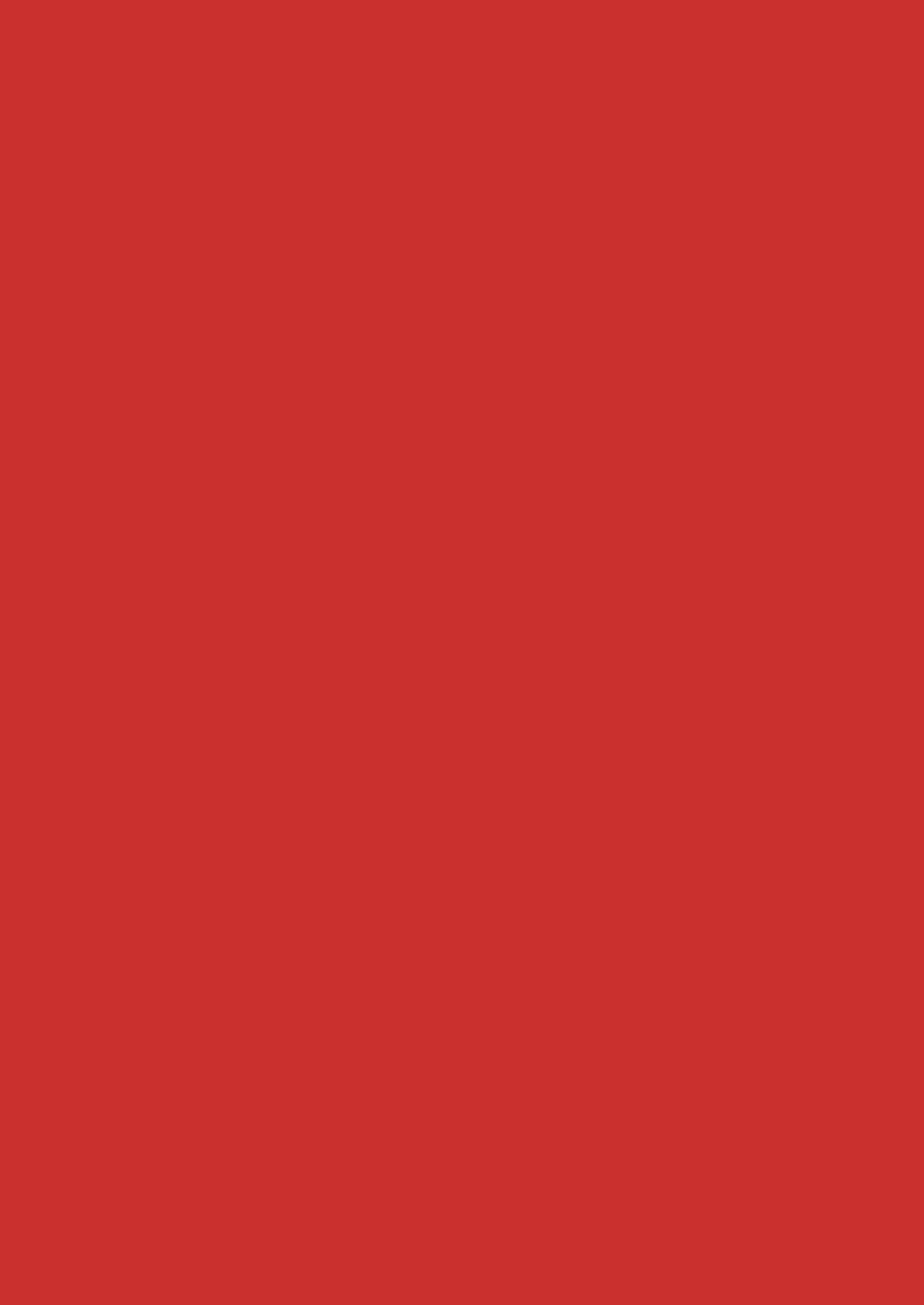 男男女女总体总体男女比例人数（人）比例（%）人数（人）比例（%）人数（人）比例（%）男女比例2018届229841.81319858.195496100.001:1.392019届207840.48305659.525134100.001:1.472020届231043.53299756.475307100.001:1.30类别地区人数（人）比例（%）省内外分布江西省328861.96省内外分布非江西省201938.04省内外分布小计5307100.00江西省内生源分布江西省赣州市55016.73江西省内生源分布江西省宜春市52515.97江西省内生源分布江西省南昌市47314.39江西省内生源分布江西省上饶市43513.23江西省内生源分布江西省吉安市35510.80江西省内生源分布江西省抚州市2888.76江西省内生源分布江西省九江市2818.55江西省内生源分布江西省景德镇市1203.65江西省内生源分布江西省新余市993.01江西省内生源分布江西省萍乡市912.77江西省内生源分布江西省鹰潭市712.16江西省内生源分布小计3288100.00省外生源分布广东省1859.16省外生源分布湖北省1145.65省外生源分布湖南省1145.65省外生源分布河南省1055.20省外生源分布江苏省1035.10省外生源分布安徽省994.90省外生源分布福建省994.90省外生源分布山东省994.90省外生源分布新疆维吾尔族自治区914.51省外生源分布浙江省844.16省外生源分布甘肃省793.91省外生源分布山西省673.32省外生源分布贵州省633.12省外生源分布重庆市633.12省外生源分布广西壮族自治区602.97省外生源分布云南省582.87省外生源分布四川省552.72省外生源分布海南省532.63省外生源分布河北省512.53省外生源分布天津市512.53省外生源分布陕西省442.18省外生源分布辽宁省422.08省外生源分布黑龙江401.98省外生源分布内蒙古自治区381.88省外生源分布吉林省321.58省外生源分布上海市311.54省外生源分布宁夏回族自治区271.34省外生源分布西藏自治区271.34省外生源分布青海省261.29省外生源分布北京市190.94省外生源分布小计2019100.00类别地区人数（人）比例（%）省内外分布江西省9957.23省内外分布非江西省7442.77省内外分布小计173100.00江西省内“建档立卡贫困户”分布江西省赣州市3737.37江西省内“建档立卡贫困户”分布江西省上饶市2020.20江西省内“建档立卡贫困户”分布江西省吉安市1313.13江西省内“建档立卡贫困户”分布江西省宜春市1010.10江西省内“建档立卡贫困户”分布江西省抚州市88.08江西省内“建档立卡贫困户”分布江西省九江市77.07江西省内“建档立卡贫困户”分布江西省萍乡市22.02江西省内“建档立卡贫困户”分布江西省南昌市11.01江西省内“建档立卡贫困户”分布江西省新余市11.01江西省内“建档立卡贫困户”分布小计99100.00江西省外“建档立卡贫困户”分布贵州省1216.22江西省外“建档立卡贫困户”分布湖北省912.16江西省外“建档立卡贫困户”分布甘肃省79.46江西省外“建档立卡贫困户”分布广西壮族自治区68.11江西省外“建档立卡贫困户”分布安徽省56.76江西省外“建档立卡贫困户”分布河南省56.76江西省外“建档立卡贫困户”分布山西省45.41江西省外“建档立卡贫困户”分布陕西省45.41江西省外“建档立卡贫困户”分布海南省34.05江西省外“建档立卡贫困户”分布湖南省34.05江西省外“建档立卡贫困户”分布宁夏回族自治区34.05江西省外“建档立卡贫困户”分布新疆维吾尔族自治区34.05江西省外“建档立卡贫困户”分布云南省34.05江西省外“建档立卡贫困户”分布四川省22.70江西省外“建档立卡贫困户”分布河北省11.35江西省外“建档立卡贫困户”分布青海省11.35江西省外“建档立卡贫困户”分布山东省11.35江西省外“建档立卡贫困户”分布西藏自治区11.35江西省外“建档立卡贫困户”分布重庆市11.35江西省外“建档立卡贫困户”分布小计74100.00就业状态类别男男女女总体总体就业状态类别人数（人）比例（%）人数（人）比例（%）人数（人）比例（%）协议与合同就业签就业协议形式就业93040.26 97732.60 190735.93 协议与合同就业签劳动合同形式就业1315.67 1484.94 2795.26 协议与合同就业科研助理160.69 190.63 350.66 协议与合同就业应征义务兵90.39 00.00 90.17 协议与合同就业地方基层项目40.17 30.10 70.13 协议与合同就业国家基层项目20.09 30.10 50.09 协议与合同就业小计109247.27 115038.37 224242.25 其他形式就业其他录用形式就业502.16 612.04 1112.09 其他形式就业自由职业301.30 331.10 631.19 其他形式就业从事企业创业90.39 100.33 190.36 其他形式就业从事网络创业60.26 10.03 70.13 其他形式就业小计954.11 1053.50 2003.77 暂不就业拟升学1697.32 1394.64 3085.81 暂不就业暂不就业50.22 110.37 160.30 暂不就业拟出国出境70.30 90.30 160.30 暂不就业小计1817.84 1595.31 3406.41 国内升学国内升学46420.09 70723.59 117122.07 出国出境出国出境1566.75 2999.98 4558.57 类别非困难生非困难生建档立卡贫困户建档立卡贫困户类别人数（人）比例（%）人数（人）比例（%）签就业协议形式就业182035.45 8750.29 签劳动合同形式就业2665.18 137.51 科研助理300.58 52.89 应征义务兵80.16 10.58 国家基层项目50.10 00.00 地方基层项目60.12 10.58 其他录用形式就业1062.06 52.89 自由职业601.17 31.73 从事企业创业190.37 00.00 从事网络创业70.14 00.00 升学113922.19 3218.50 出国、出境4538.82 21.16 求职中59711.63 116.36 签约中561.09 21.16 拟参加公招考试2184.25 74.05 拟创业20.04 00.00 拟应征入伍60.12 00.00 不就业拟升学3045.92 42.31 暂不就业160.31 00.00 拟出国出境160.31 00.00 总计5134100.00 173100.00 类别单位类型人数（人）比例（%）企业其他企业145335.75企业国有企业70317.29企业三资企业1353.32企业小计229156.36其他机关793.24 其他部队90.37 其他科研设计单位50.20 其他城镇社区10.04 其他农村建制村10.04 其他小计953.89 事业单位高等教育单位341.39 事业单位其他事业单位110.45 事业单位中初教育单位90.37 事业单位医疗卫生单位10.04 事业单位小计552.25 类别地区人数（人）比例（%）省内外分布江西省130332.03省内外分布非江西省276567.97省内外分布小计4068100.00省内分布江西省南昌市95673.37省内分布江西省赣州市654.99省内分布江西省上饶市503.84省内分布江西省宜春市493.76省内分布江西省吉安市433.30省内分布江西省九江市413.15省内分布江西省景德镇市282.15省内分布江西省抚州市272.07省内分布江西省新余市191.46省内分布江西省萍乡市141.07省内分布江西省鹰潭市110.84省内分布小计1303100.00地区地区人数（人）比例（%）东部地区广东省92033.27东部地区浙江省31111.25东部地区上海市2288.25东部地区北京市1856.69东部地区江苏省1334.81东部地区福建省1304.70东部地区山东省521.88东部地区天津市471.70东部地区海南省250.90东部地区辽宁省170.61东部地区河北省130.47东部地区小计206174.54中部地区湖北省1666.00中部地区湖南省963.47中部地区安徽省572.06中部地区河南省250.90中部地区山西省150.54中部地区黑龙江省120.43中部地区吉林省120.43中部地区小计38313.85西部地区四川省772.78西部地区新疆维吾尔族自治区361.30西部地区重庆市311.12西部地区陕西省281.01西部地区广西壮族自治区281.01西部地区云南省270.98西部地区甘肃省220.80西部地区贵州省190.69西部地区青海省130.47西部地区宁夏回族自治区100.36西部地区西藏自治区90.33西部地区内蒙古自治区70.25西部地区小计30711.10国外100.36香港特别行政区30.11澳门特别行政区10.04典型就业单位人数（人）国有商业银行229城市商业银行140会计师事务所87全国股份制商业银行47保险公司33政策性银行33证券公司30中国人民银行9总计608地区人数（人）比例（%）统计学院4933.56 会计学院2919.86 财税与公共管理学院2114.38 国际学院1812.33 金融学院138.90 经济学院74.79 艺术学院32.05 法学院21.37 人文学院21.37 外国语学院10.68 信息管理学院10.68 总计146100.00 序号世界大学人数（人）1伦敦大学学院92华盛顿大学43新加坡国立大学34约翰霍普金斯大学35剑桥大学26南洋理工大学27哥伦比亚大学28加州大学圣地亚哥分校29哥伦比亚大学110帝国理工学院111爱丁堡大学1总计总计30未就业类型未就业类型人数（人）人数（人）比例（%）待就业求职中60849.07 49.07 待就业拟参加公招考试22518.16 18.16 待就业签约中584.68 4.68 待就业拟应征入伍60.48 0.48 待就业拟创业20.16 0.16 待就业小计89972.56 72.56 暂不就业拟升学30824.86 24.86 暂不就业暂不就业161.29 1.29 暂不就业拟出国出境161.29 1.29 暂不就业小计34027.44 27.44 序号名称时间地点企业数岗位数量1福州软件园2019/10/12蛟桥园南区大活招聘大厅6312软件与物联网工程学院2020届毕业生秋季IT招聘会2019/10/13麦庐园荟庐一楼25913东湖区就业服务进校园2019/10/17蛟桥园南区逸兴广场1033754江西省互联网+财经类专场招聘会2019/10/19蛟桥园北区崛起广场2108325深圳市坪山区国有资产监督管理局招聘会2019/10/27蛟桥园南区大活10312196厦门市人才服务中心专场招聘会2019/10/30蛟桥园南区大活招聘大厅15577第十一届会计学院专场招聘会2019/11/2蛟桥园北区崛起广场782748佛山市禅城区金融产业促进会2019/11/15蛟桥园南区大活招聘大厅20819南昌经开管委会专场招聘会2019/12/6蛟桥园南区大活招聘大厅4625310江西省属及中央驻赣企业专场招聘会2019/12/24蛟桥园南区大活招聘大厅4418911江西财经大学制造业专场视频双选会2020/3/2线上云视频双选会10644512江西财经大学IT业专场视频双选会2020/3/3线上云视频双选会5720013江西财经大学金融行业专场视频双选会2020/3/4线上云视频双选会13735414江西财经大学综合类专场视频双选会2020/3/5线上云视频双选会302107915江西财经大学江西企业专场视频双选会2020/3/6线上云视频双选会9333916江西财经大学携手智联招聘线上双选会2020/04/08~2020/04/10线上云视频双选会201841172020 东湖区高校毕业生云就业活动2020/03/16~2020/04/10线上云视频双选会14527718江西财经大学保险学、金融学专场2020/04/15~2020/04/16线上云视频双选会7629619“千校万岗 就业有位来”江西专场--江西财经大学线上招聘会2020/04/06~2020/04/14线上云视频双选会13456520江西财经大学2020年毕业生春季暨校友企业专场线上双选会2020/04/22~2020/04/24线上云视频双选会8436221江西财经大学空中双选会-国际、工商、国贸、经济专场2020/05/20~2020/05/21线上云视频双选会8529622厦门人才2020/6/9蛟桥园南区大活招聘大厅2423南昌市人才市场2020/6/29蛟桥园南区大活招聘大厅37156所属行业2019年2019年2019年2019年2020年2020年2020年2020年2020年总计所属行业9月10月11月12月1月3月4月5月6月总计制造业257017——1111116金融业2740193————190建筑业63183——1———85批发和零售业1132186—1——270信息传输、软件和信息技术服务业172051—331151房地产业71783—2—1—38教育8685133—337交通运输、仓储和邮政业8971—————25农、林、牧、渔业—6—————6517租赁和商务服务业285——————15电力、热力、燃气及水生产和供应业331——————7住宿和餐饮业—24——1———7水利、环境和公共设施管理业132——————6文化、体育和娱乐业132——————6科学研究和技术服务业131——————5公共管理、社会保障和社会组织—3———————3居民服务、修理和其他服务业—21——————3卫生和社会工作—11——————2采矿业—1———————1总计174247102191127913584指标变量指标1就业现状满意度指标2工作与专业相关度指标3工作匹配度指标4薪资水平满意度指标5工作稳定度判断尺度描述1两个要素相比具有同样的重要性3两个要素相比一个比另一个要素稍微重要5两个要素相比一个比另一个要素明显重要7两个要素相比一个比另一个要素强烈重要9两个要素相比一个比另一个要素极端重要2，4，6，8介于相邻两个判断尺度之间矩阵阶数12345678910RI000.580.901.121.241.321.411.451.49指标变量权重指标1就业现状满意度30%指标2工作与专业相关度10%指标3工作匹配度15%指标4薪资水平满意度30%指标5工作稳定度15%指标权重（%）满意度（%）就业现状满意度3085.33工作与专业相关度1076.06工作匹配度1589.97薪资水平满意度3077.60工作稳定度1594.51综合得分84.1684.16毕业去向2018届2019届2020届高质量签约41.0332.3135.76 升学14.5417.4522.07 灵活就业23.4020.149.53 出国、出境10.5312.508.57 自主创业0.470.470.49 基层就业0.250.510.23 学院出国出境高质量签约基层项目灵活就业升学未就业自主创业会计学院834410162474330国际学院1582300461371992金融学院691920481301261财税与公共管理学院41114701141020软件与物联网工程学院3716414968692国际经贸学院916903870720艺术学院1311818261259统计学院1640020133400经济学院87522072513工商管理学院111343731271信息管理学院117502536210法学院61103430210旅游与城市管理学院5530416156人文学院132212412220外国语学院102201312130体育学院241010232总计4551898125061171123926维度类别比例（%）工作态度责任心和勇于担当的精神76.90工作态度积极主动、进取心70.69工作态度对工作的忠诚度和认同感59.66工作态度乐于奉献、关心他人16.55工作态度勇于开拓创新12.41专业水平专业技能70.34专业水平专业知识64.48专业水平知识技能适应时代的程度63.79专业水平跨学科思维22.41专业水平国际视野5.52职业能力学习能力68.62职业能力执行能力51.38职业能力团队协作能力44.14职业能力创新能力32.07职业能力应对压力和挫折的能力21.03职业能力表达能力20.69职业能力解决复杂问题的能力15.52职业能力领导力6.21职业能力应用信息技术的能力4.14职业能力国际交流能力2.07